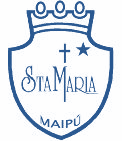  GUÍA DE RETROALIMENTACIÓN  N°23: MATEMÀTICA1° BÁSICO1.- Ordena los dibujos según su longitud. Escribe del 1 al 3 comenzando del más corto al más largo. 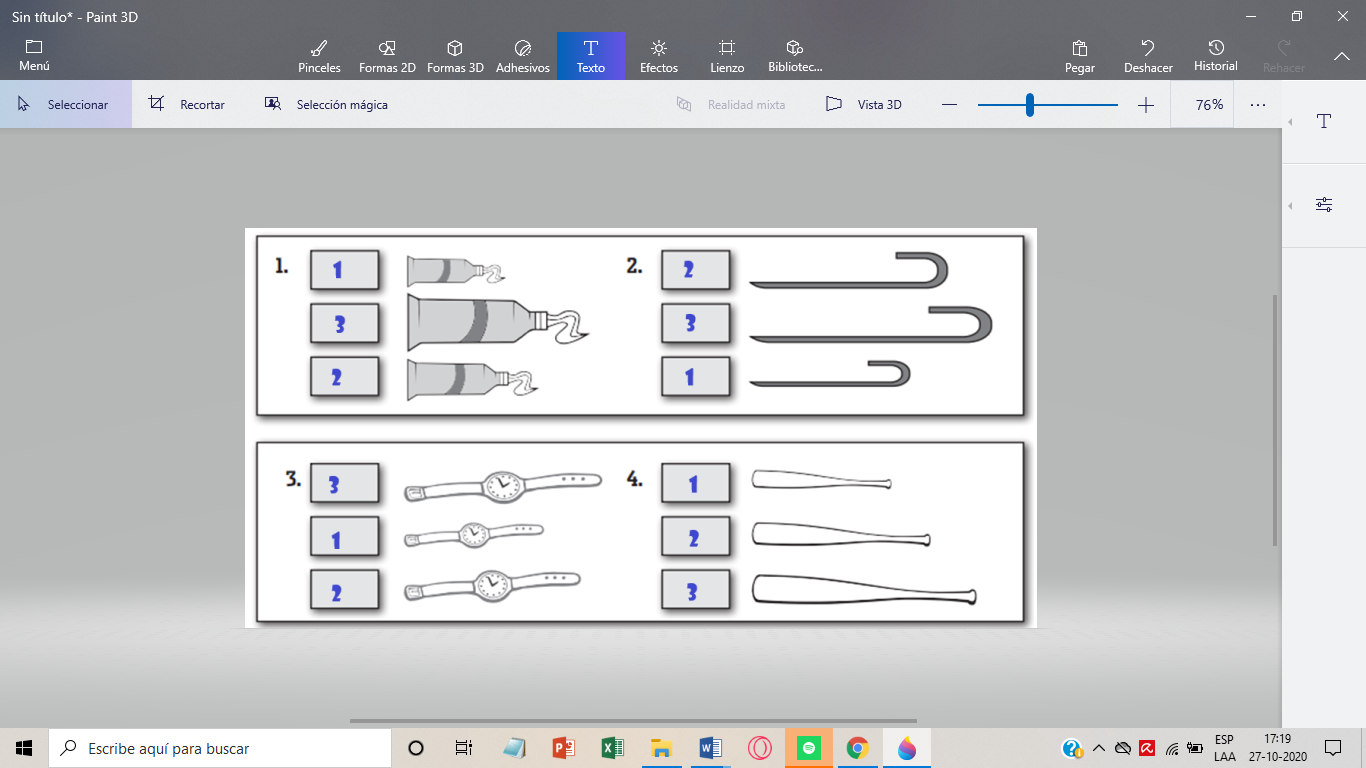 2.- Marca con una X el objeto más largo. 	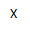 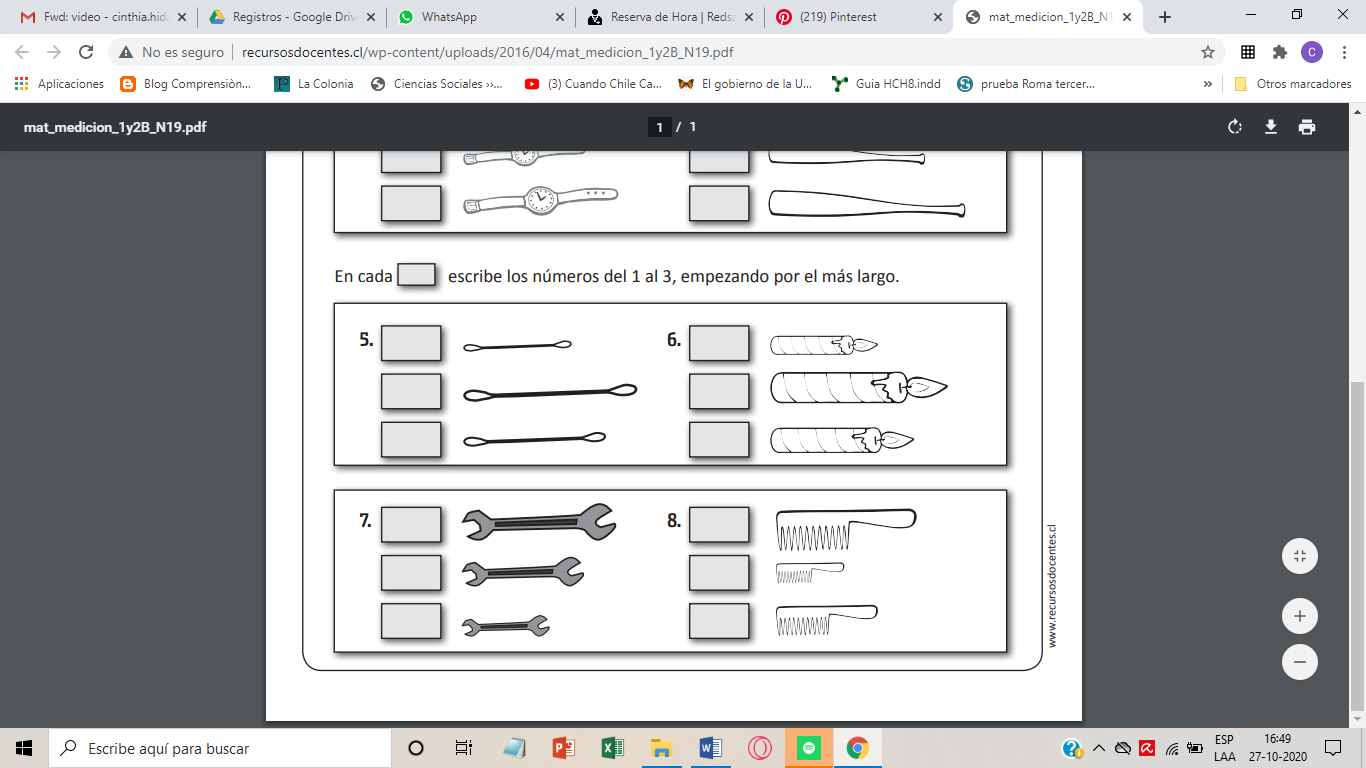 3.- Marca con una X el objeto más corto. II.- Selección múltiple: OA: 11 - 14CONTENIDO: Patrones y secuencias.Figuras 2D1.- ¿Cuál de estos elementos es más largo? El lápiz. 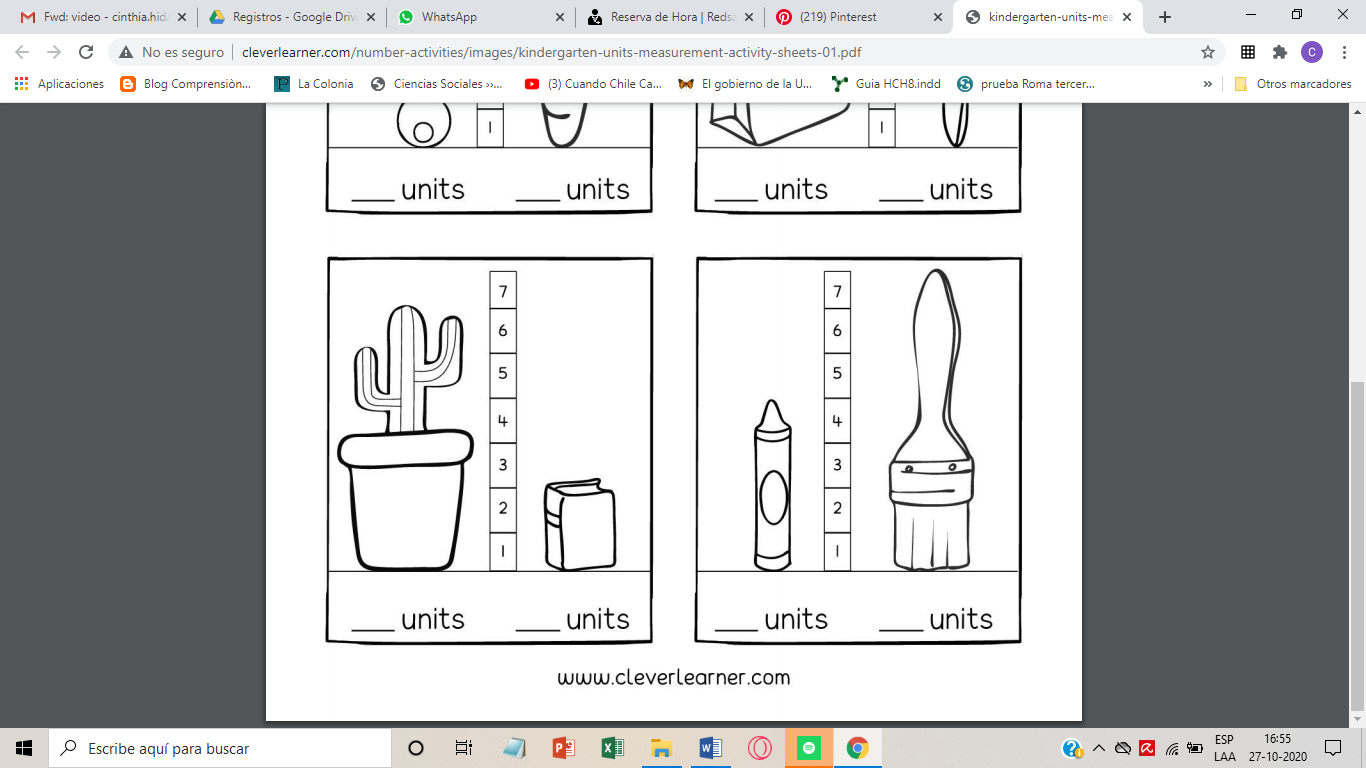 La brocha.Ninguno de las anteriores. 2.- ¿Cuál de estos elementos es más grande? 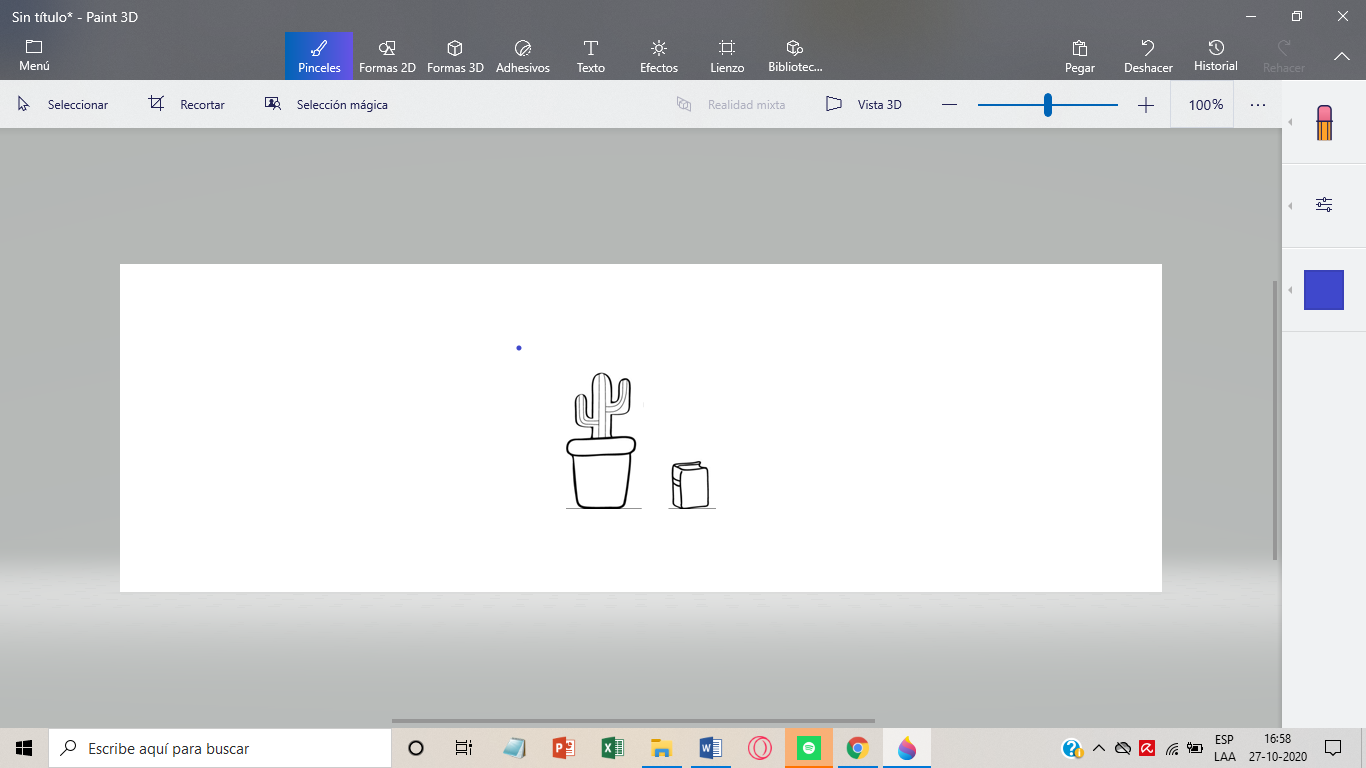 El libro.El cactus. Ambos son del mismo tamaño. 3.- ¿Qué objeto es más pequeño? 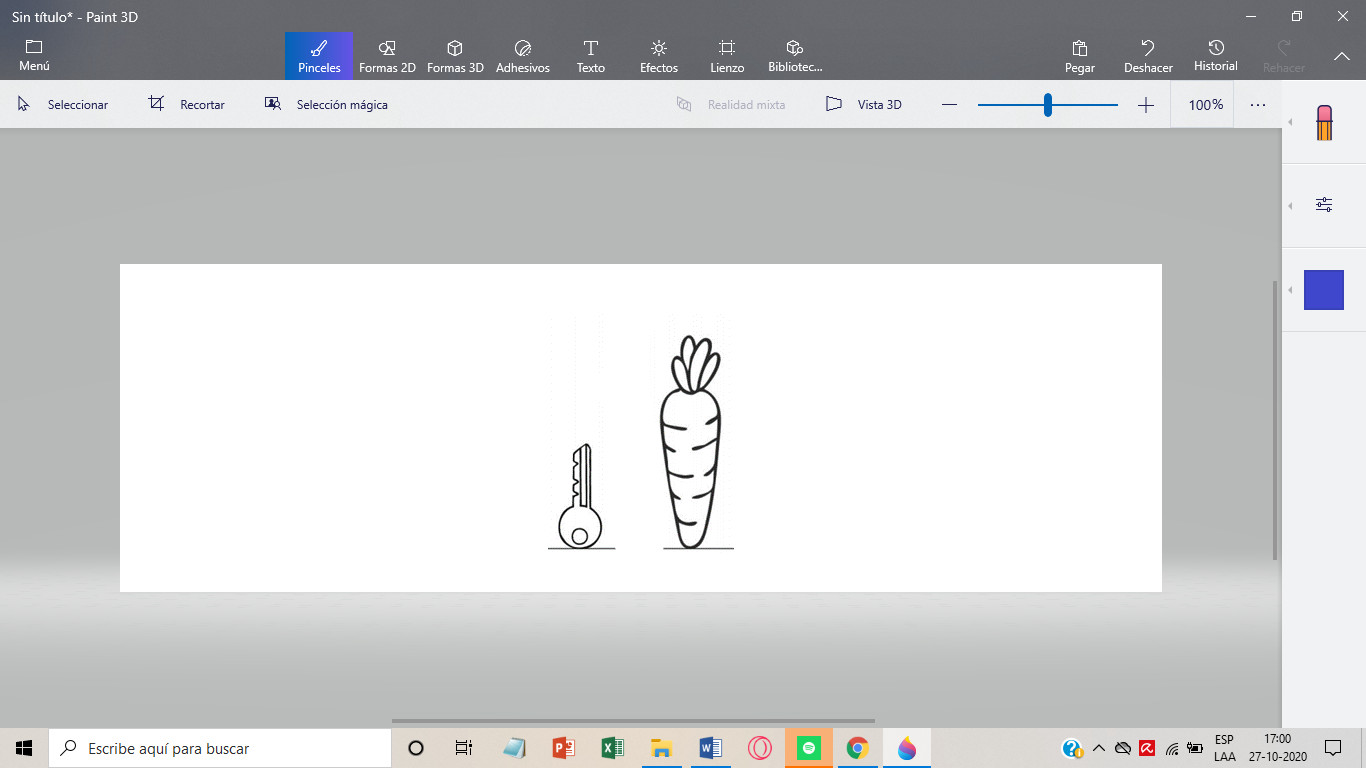 La zanahoria. La llave. Ambos son pequeños. 4.- ¿Cuál de estos zorros es el más grande? 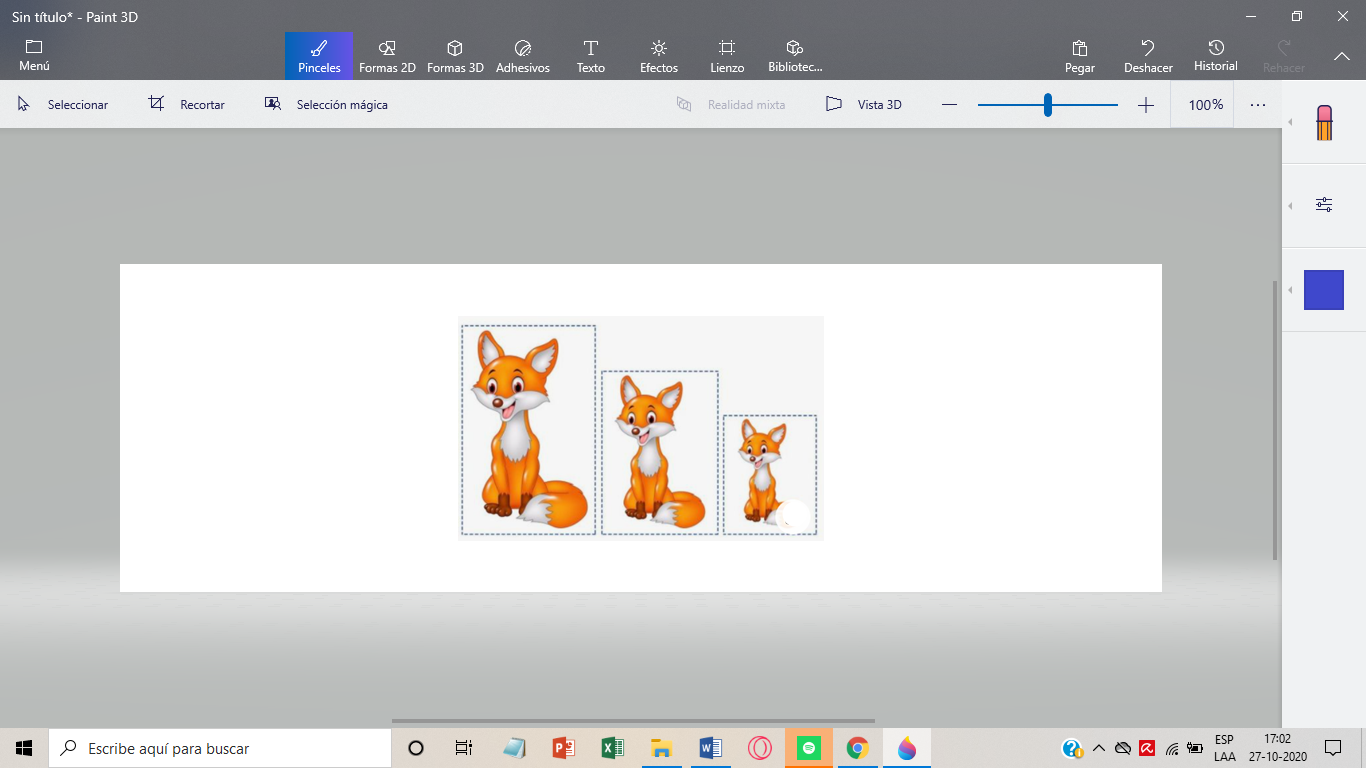 1 23 5.- ¿Cuántas manzanas hay arriba del árbol? 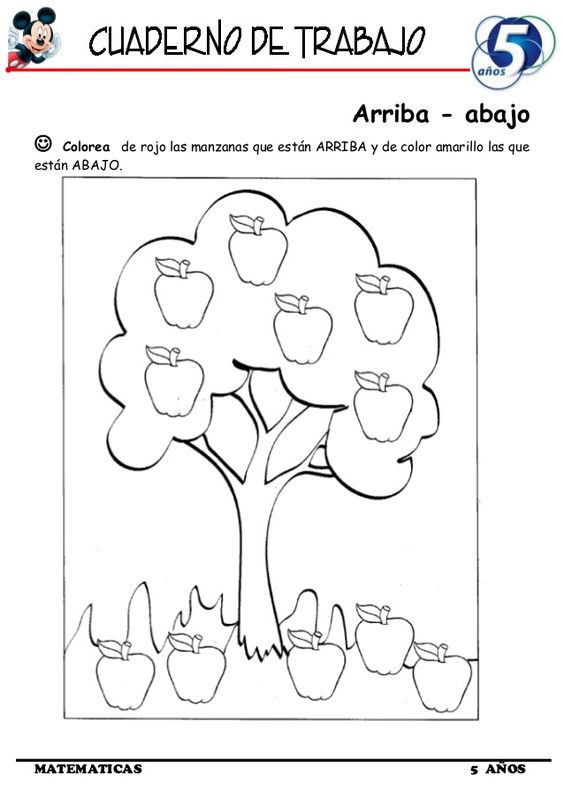 5 611 6.- ¿Con qué mano tomó el mago al conejo? 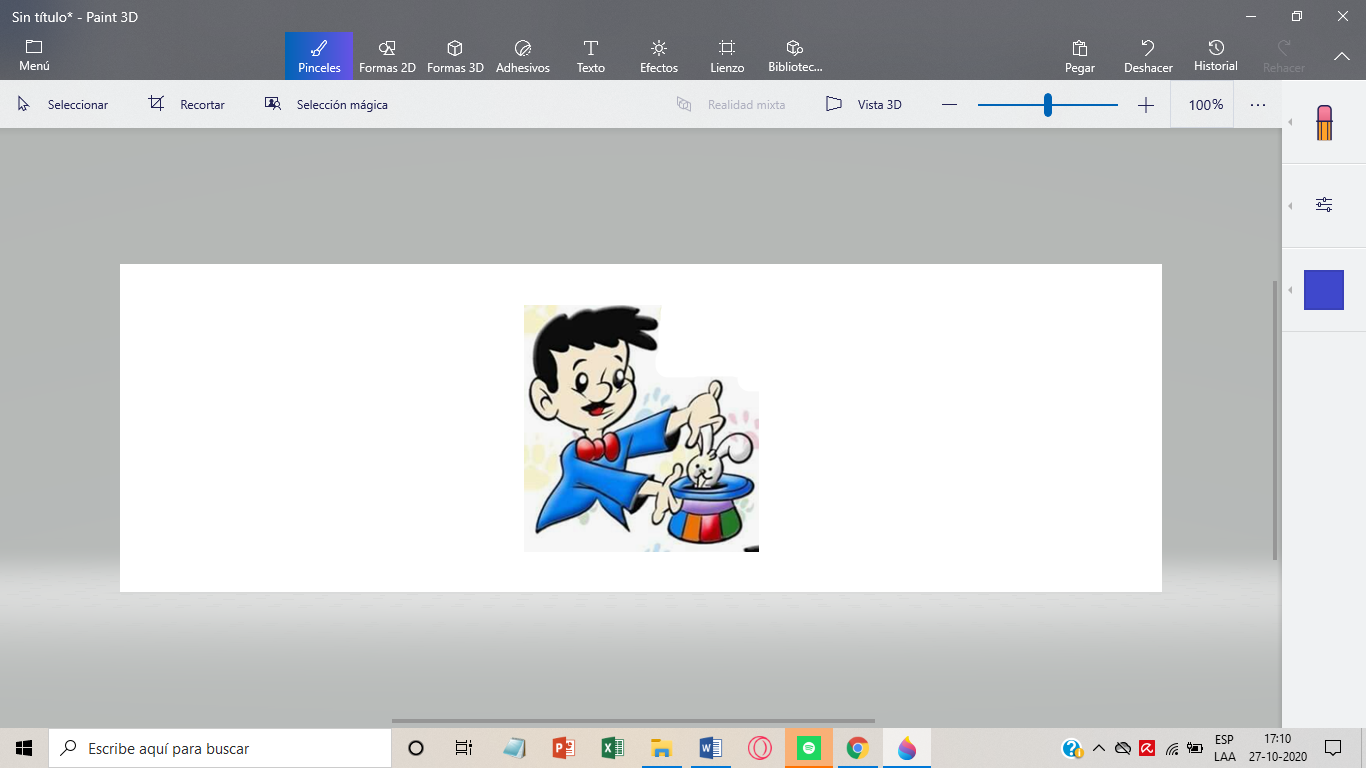 Con su mano derecha. Con su mano izquierda. No se puede ver la mano. 